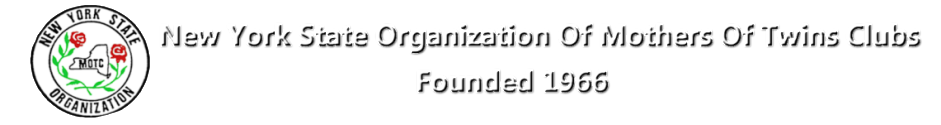 This form will be used to enter information about you and your multiples in a computerized data base maintained by the New York State Organization Mothers of Twins Club, Inc.  Read each question carefully and place the appropriate letter or answer in the blank provided.  If you have more than 1 set of multiples, please complete a separate form for each, and indicate which set it is for.Information provided on this form is confidential and will be released only to qualified researchers.  Your signature shall constitute approval to use this data as needed.Signature ________________________________________________      Date _________________Last Name _____________________   First Name _______________________ Middle _____________Address _____________________________________________________________________________City ______________________  State __________________   Zip Code ______________Are you a member of NYSOMOTC?  Yes ____________  No ________________Club ________________________   City ___________________   State ___________________     Maternal relationship to multiples: ____ a.) natural    b.) adoptive    c.) step    d.) otherNatural Mother InformationAge of natural mother at time of multiple birth: ______Year of multiple birth: ____Ethnic background: _____ a. ) Caucasian   b.) African American  c.)Asian  d.) Hispanic  e.) Native American  f.) OtherIs natural mother a multiple?  Yes ____   No____Is there a family history of multiples?  Yes ____   No____  Unknown____Were birth control pills taken prior to pregnancy?  Yes ____   No____  Unknown____Were fertility drugs taken just before multiple pregnancy?  Yes ____   No____  Unknown____  No Answer ____Mother’s weight gain during pregnancy? ____Multiples were delivered: ____ a.) Vaginal without anesthesia,  b.) Vaginal with anesthesia (spinal blocks, drugs, etc.)  c.) Cesarean, d.) Combination Vaginal & Cesarean, e.) Unknown,  f.) No AnswerMultiples were delivered during which moth of pregnancy? ____ a.) 5th or earlier,  b.) 6th c.) 7th d.) 8-8 ½  e.) 8 ½- 9th month  f.) After 9th month  g.) UnknownMultiple pregnancy was diagnosed during:____ a.) First Trimester  b.) Second Trimester      	 c.) Third Trimester   d.) 7th-8th month  e.) 9th month   f.) During labor  g.) At delivery  h.) Unknown  i.) No answerMultiple pregnancy confirmed by: ____ a.) Sonogram  b.) X-Ray  c.) Delivery  d.) Other  e.) UnknownMultiple pregnancy was which pregnancy?____ a.) 1st  b.) 2nd  c.) 3rd  d.) 4th e.) UnknownDid natural mother have any complications during pregnancy? State:________________________________________________________________________________________________________________________________________________________Does natural mother have any of the following congential/acquired disease/defects in her medical history? ____ a.) Allergies   b.) Anemia  c.) Arthritis d.) Asthma  e. ) Unknown  f.) No answer